Offene  Fragen
„Weitere wichtige Verträge“Aufgabe: Bitte beantworten Sie die nachfolgenden Fragen anhand der Wortwolke:


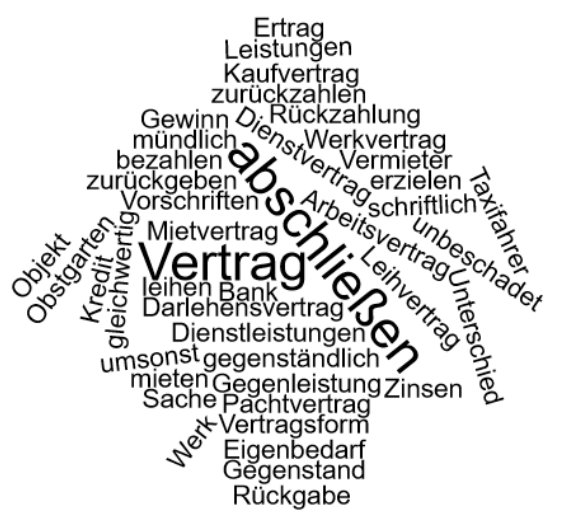 Erklären Sie den Unterschied zwischen Technischem Arbeitsschutz und Sozialem Arbeitsschutz.

__________________________
__________________________
__________________________
__________________________
__________________________
__________________________
__________________________
__________________________
__________________________
________________________________________________________________________
Welche wichtigen Vertragsarten außer dem Kaufvertrag gibt es? Nennen Sie mindestens fünf.
_______________________________________________________________________
_______________________________________________________________________
_______________________________________________________________________
_______________________________________________________________________
_______________________________________________________________________
_______________________________________________________________________


Beschreiben Sie die wesentlichen Merkmale des Mietvertrages und geben Sie mindestens ein Beispiel.
________________________________________________________________________
________________________________________________________________________
________________________________________________________________________
________________________________________________________________________
________________________________________________________________________
________________________________________________________________________
Beschreiben Sie die wesentlichen Merkmale des Pachtvertrages  und geben Sie mindestens ein Beispiel.
________________________________________________________________________
________________________________________________________________________
________________________________________________________________________
________________________________________________________________________
Wodurch unterscheiden sich Mietvertrag und Pachtvertrag?
________________________________________________________________________
________________________________________________________________________
________________________________________________________________________
________________________________________________________________________
________________________________________________________________________
________________________________________________________________________
Beschreiben Sie die wesentlichen Merkmale des  Leihvertrages und geben Sie mindestens ein Beispiel.
________________________________________________________________________
________________________________________________________________________
________________________________________________________________________
________________________________________________________________________
________________________________________________________________________
________________________________________________________________________
Beschreiben Sie die wesentlichen Merkmale des Werkvertrags  und geben Sie mindestens ein Beispiel.
________________________________________________________________________
________________________________________________________________________
________________________________________________________________________
________________________________________________________________________
________________________________________________________________________
________________________________________________________________________
Beschreiben Sie die wesentlichen Merkmale des Dienstvertrags  und geben Sie mindestens ein Beispiel.
________________________________________________________________________
________________________________________________________________________
________________________________________________________________________
________________________________________________________________________
________________________________________________________________________
________________________________________________________________________
Beschreiben Sie die wesentlichen Merkmale des Darlehensvertrages und geben Sie mindestens ein Beispiel.
________________________________________________________________________
________________________________________________________________________
________________________________________________________________________
________________________________________________________________________
________________________________________________________________________
